МУНИЦЫПАЛЬНОЕ БЮДЖЕТНОЕ ОБРАЗОВАТЕЛЬНОЕ УЧРЕЖДЕНИЕ  ДОПОЛНИТЕЛЬНОГО ОБРАЗОВАНИЯ «ДОМ ДЕТСКОГО ТВОРЧЕСТВА РУДНИЧНОГО РАЙОНА ГОРОДА КЕМЕРОВО»Профориентационная игра«Марафон профессий» (для учащихся 6-8 классов)Методическая разработка  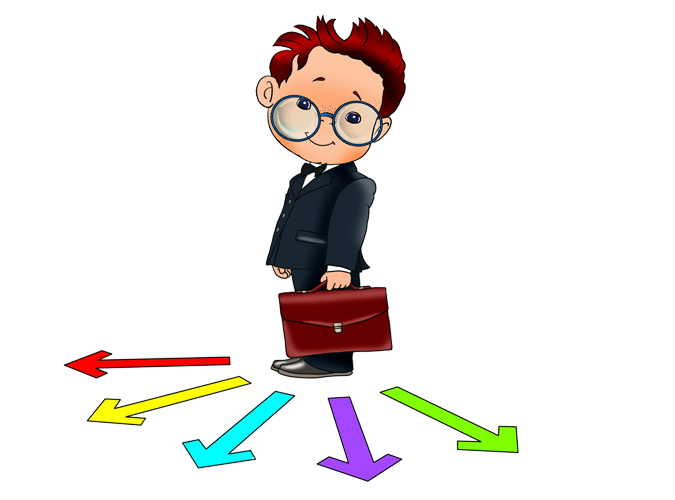 Составитель:Ратникова Татьяна Анатольевна, педагог дополнительного образования Кемерово, 2019ПОЯСНИТЕЛЬНАЯ ЗАПИСКАЦель – профориентационная работа со школьниками.Задачи: познакомить учащихся с «житейским» способом выбора профессии;информировать их о качествах, присущих людям различных профессий;воспитывать уважительное отношение к труду, к людям труда;способствовать развитию внимания, умения работать в коллективе.Метод организации занятия: познавательная игра.Форма организации образовательного процесса: индивидуально-групповая.Материально-техническое оснащение: классно-урочная аудитория, столы, стулья, доска, магниты.Дидактическое обеспечение: разработка занятия, раздаточный материал для каждой группы, иллюстративный материал для демонстрации.План занятияВступительное слово.Беседа по теме занятия.Разминка «Характеристика профессий».Задание 1-4.Физкультминутка.Задание 5-6.Заключительная часть.Рефлексия. Итоговый круг с высказываниями участников. «Самый несчастный из людей тот, для которого в мире не оказалось работы» А.П. Чехов ХОД ЗАНЯТИЯ:Вступительное словоЗдравствуйте, дорогие ребята, мне очень приятно видеть вас всех на нашем занятии!  Самоопределение в жизни – это очень ответственный выбор, который может существенно повлиять на дальнейший жизненный путь каждого из вас.Я считаю, что выбор профессии – это один из самых важных шагов, который делает каждый человек. От того, каким он будет – этот первый шаг – зависит многое.Беседа по теме занятияСуществует множество (более 10 тыс.) разнообразных профессий и специальностей. Возможно, необычных для нашего региона, но востребованных в стране и мире.Вряд ли кто из вас мечтает стать космонавтом, разведчиком, балериной, а тем более – полярником или мультипликатором. Основная масса нынешних выпускников скорее всего выберет более обыденную профессию. Давайте мы выясним, почему же так происходит и что влияет на наш выбор.Как мы уже говорили, существует много подходов к выбору профессии, но мы с вами сегодня воспользуемся самым приемлемым для нас – житейским.Само слово житейский говорит за себя. Это не научный специфический подход, а то, чем люди руководствуются в повседневной жизни, исходя из существующих обстоятельств, своего опыта и возможностей.Итак, что же мы должны учитывать при выборе профессии, следуя этому методу? Приложение 1, (вывешивается последовательно на доску).Востребованность на рынке труда.Доходность.Требования к физическим способностям, здоровью (космонавт, водолаз).Нервно-эмоциональная напряженность (милиционер, учитель, МЧС, шахтер). Образованность (врач, учитель, психолог, ученый).Возможность проявить творчество (художник, поэт, танцор, дизайнер, парикмахер, портной).Положительное влияние на семейную жизнь.Общение в труде (работа в коллективе или индивидуальная работа).Возможность карьерного роста (важно или не важно).В нашем регионе большую роль играет пункт: “востребованность на рынке труда”. Вот именно поэтому вы и не мечтаете стать полярниками и балетмейстерами, а выбираете более знакомые вам профессии.Сегодня мы проведем игровую программу «Марафон профессий», где вам необходимо будет проявить свое знание профессий, логическое мышление, память и внимание. Предлагаю разделиться на команды (деление на команды повышает активность учащихся).Разминка «Характеристика профессий»Давайте выясним, насколько вы информированы о мире профессий, много ли профессий вы знаете. Сейчас вам будут предложены некоторые необычные характеристики профессий, а вы должны назвать те профессии, которые, по-вашему, в наибольшей степени соответствуют данной характеристике. Например, характеристика – самая денежная профессия. Какие профессии являются самыми денежными? Ответ: банкир. Итак, слушайте характеристики. Приложение 2.Задание 1 «Собери пословицу»Команды должны собрать   пословицы. Выигрывает та команда, которая справилась с заданием быстрее и правильнее. Приложение 3.Задание 2 «Назови профессию»А теперь сменим задание: я прошу Вас назвать профессию, начинающуюся с первой буквы Вашего имени (например, Алёна – архитектор) и т.д. побеждает та команда, в которой названо больше профессий.Задание 3 «Узнай профессию»Необходимо назвать профессию по набору инструментов, изображенных на картинке. Приложение 4.Задание 4 «Профессия, специальность, должность»Обсуждение значения слова профессия (использование толкового словаря С.И. Ожегова):Профессия – основной вид трудовой деятельности человека.Профессия, когда люди заняты одним видом труда, требующих определенной подготовки и является источником существования.Врач – лечит людей. Учитель – учит детей.А директор – это профессия? Кроме понятия – профессия, есть еще и понятие – должность.Должность – служебное место, связанное с исполнением определенных обязанностей. На должность выбирают ответственных, добросовестных людей. Кого у нас выбирают, назначают? Президента. Губернатора. Директора. Завуча.Задание: распределить предложенные слова по столбикам профессия-специальность-должность. Приложение 5. Физкультминутка Упражнения на снятие общего напряжения, гимнастика для глаз. Приложение 6.Задание 5 «Профессии умственного и физического труда» На столах у вас лежат карточки с названиями профессий. Сгруппируйте их так, чтобы в первую группу вошли профессии, связанные с умственным трудом, а во вторую – профессии физического труда. Приложение 7.Задание 6 «Профессиональные качества”Каждая профессия требует набора определенных качеств, которыми должен обладать представитель данной профессии.Сейчас мы выясним качества, присущие этим профессиям. (Учащиеся самостоятельно анализируют и перечисляют качества заданных профессий. Запись осуществляется на доске). Приложение 8.А теперь по перечисленным качествам угадайте профессию. Учитель перечисляет профессиональные качества, а дети угадывают и называют профессию. Приложение 9.Какая картина вырисовывается перед нами? Казалось бы – такие разные профессии, а качества повторяются.Это значит, что кроме узкой специализации, человек должен быть всесторонне развитым.Заключительная частьРефлексия. Итоговый круг с высказываниями участников.Я думаю, что все сегодня продемонстрировали много знаний о профессиях, свою эрудицию, находчивость и чувство юмора. Поэтому в нашем споре все оказались победителями. А на протяжении всей игры вы испытали много чувств, мыслей, сделали для себя какие-то выводы. Сейчас каждому из вас будет дана возможность высказаться по этому поводу. А если кто-то разволнуется, то ему могут помочь вопросы на слайде. Можно выбрать, на какой из них вам хочется ответить.Вопросы для рефлексии:Что понравилось?Что было полезным?Какие чувства вас посетили?Какие выводы можно сделать для себя?Приложение 1Что необходимо учитывать при выборе профессии?Приложение 2«Характеристики профессий»Самая зелёная профессия (садовник, лесник) Самая сладкая (пчеловод, кондитер, дегустатор, повар) Самая волосатая (парикмахер) Самая детская (воспитатель, помощник воспитателя) Самая ответственная (судья, прокурор, хирург)Самая смешная (клоун) Самая серьёзная (атомщик) Самая умная (учёный, профессор) Самая белая (врач) Самая зубастая (стоматолог) Самая начитанная (библиотекарь)Самая требовательная (тренер)Самая высокая (монтажник-высотник)Самая быстрая (гонщик)Самая техническая (инженер-конструктор)Самая свободная (художник)Самая смелая (милиционер)Самая общительная (журналист, экскурсовод, тренер, учитель, массовик-затейник...)Самая серьезная (сапер, хирург, разведчик, милиционер, политик, психолог...)Приложение 3«Пословицы: прочти и допиши»«Сделал дело    ………………………   ……………………»«Терпение и труд ………    ………………………….»«Один с сошкой …….     ………….….     ……       ……………….»«Без труда ……     ……………..    …………………    ……    ………………...»«Одни в поле ……     ………………………»«Делу — время, …… ………………….  —  …………..»«Без труда не вынешь    ………….  .….   ………………………»«Труд кормит,  ..... ……………   ………………………»«Больше дела, …………………….      ………………….» «Слезами делу ……   …………………………..» «Кончил дело — ……………    ……………………………….» «Птицу узнают в полете, а …………….   ……   ……………………………»Ответы – эталоны:«Сделал дело - гуляй смело»«Терпение и труд все перетрут»«Один с сошкой, а трое с ложкой»«Без труда не вытянешь и рыбку из пруда»«Один в поле не воин»«Делу – время, а потехе – час»«Без труда не вытянешь и рыбку из пруда»«Труд кормит, а лень портит»«Больше дела, меньше слов» «Слезами делу не поможешь» «Кончил дело – гуляй смело» «Птицу узнают по полету, а человека по труду»Приложение 4Узнай профессию по набору инструментов?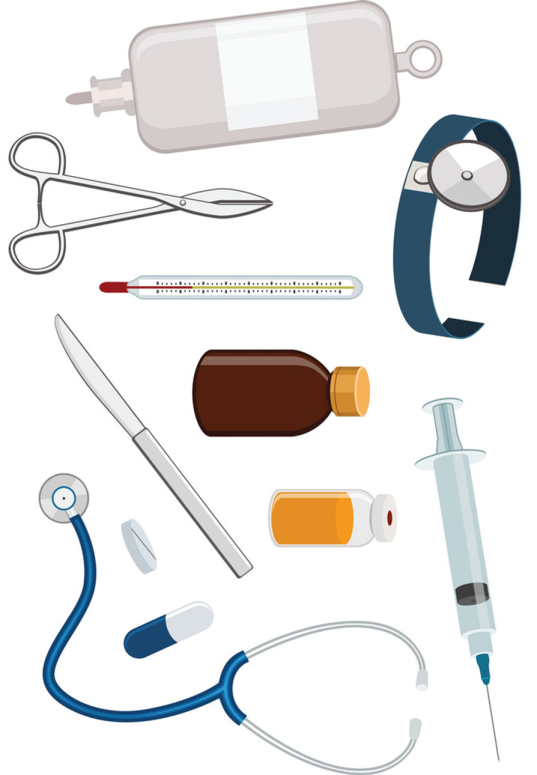 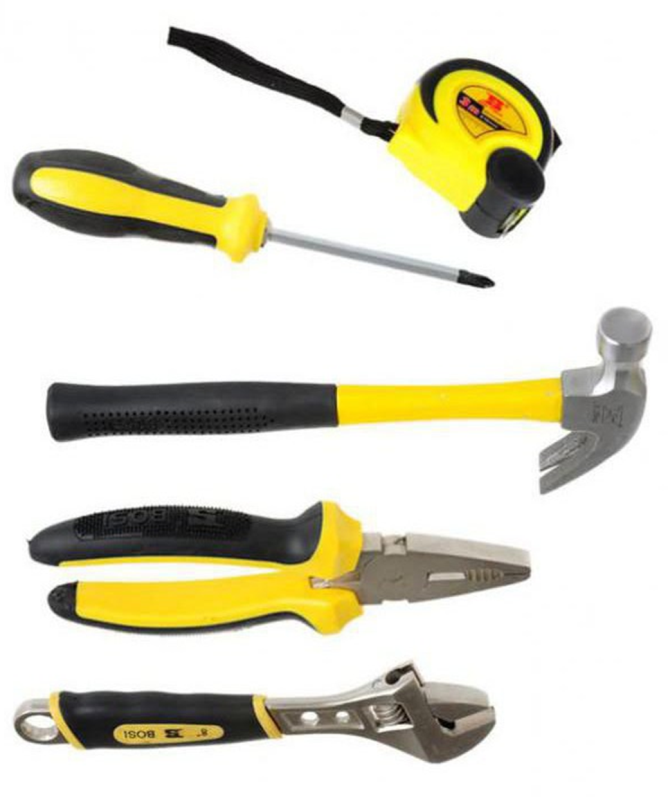         Рисунок 1 «Медицинский работник»                Рисунок 2 «Механик»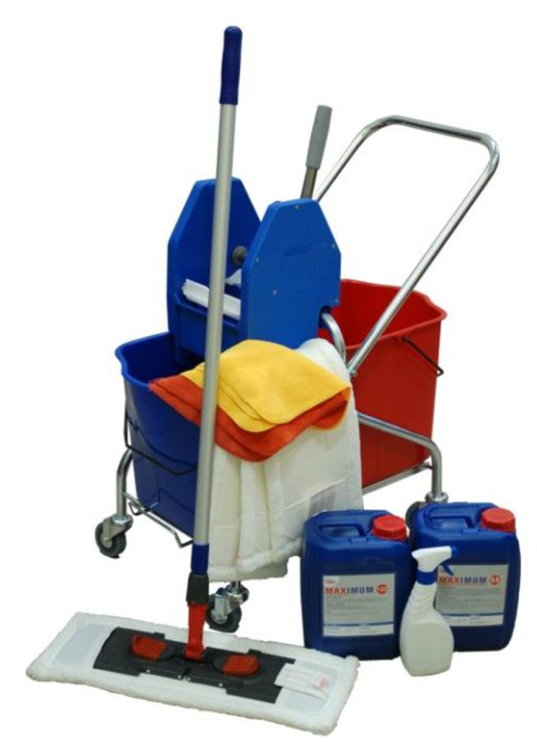 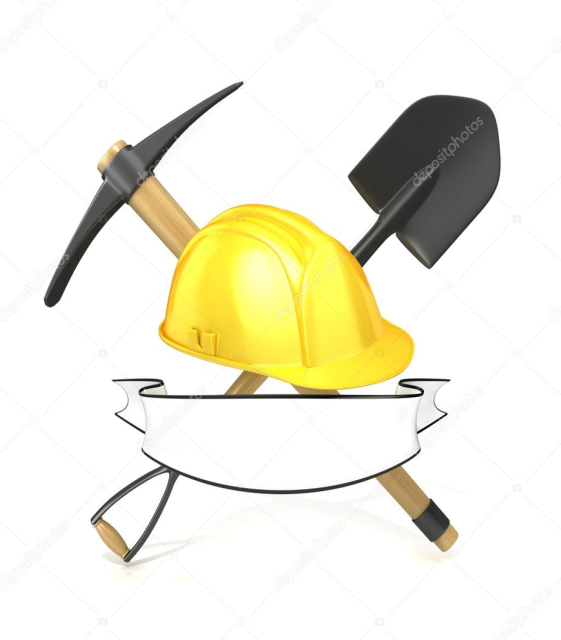              Рисунок 3 «Уборщица»                                      Рисунок 4 «Шахтер»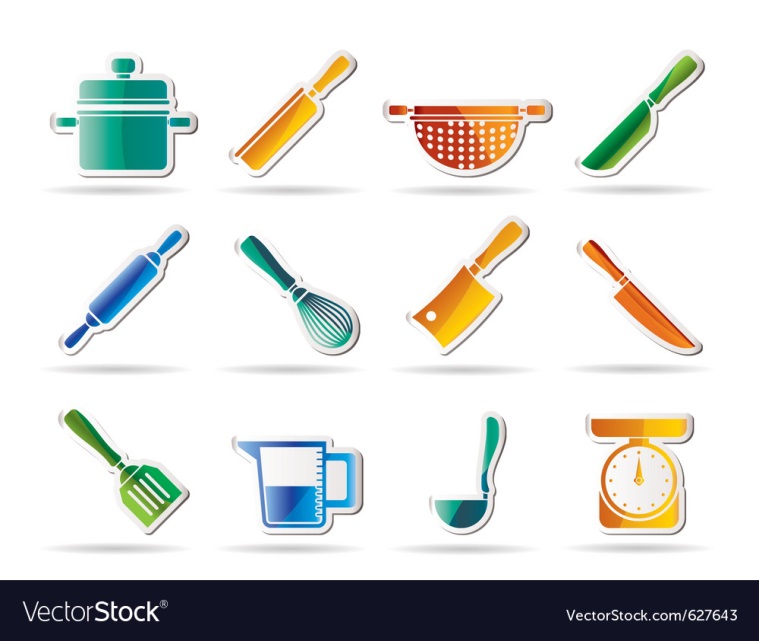 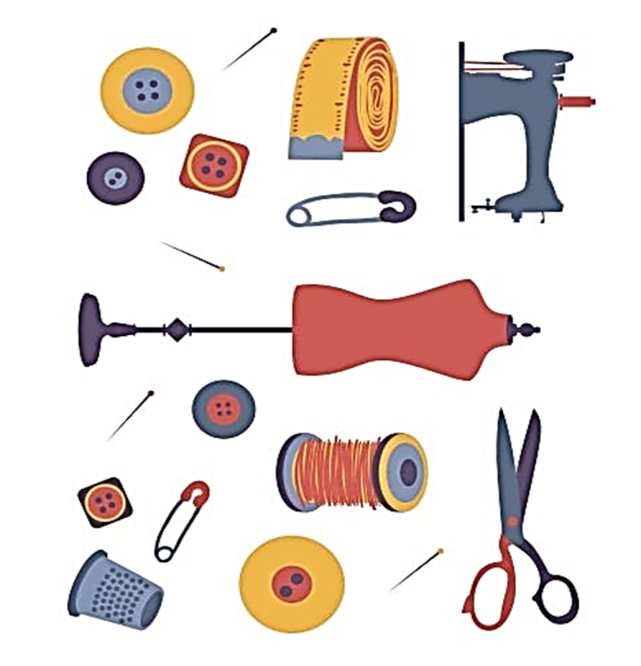         Рисунок 6 «Повар»                                                       Рисунок 7 «Портной»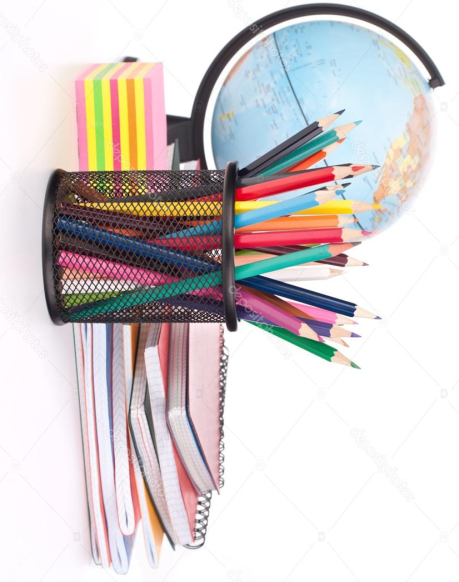 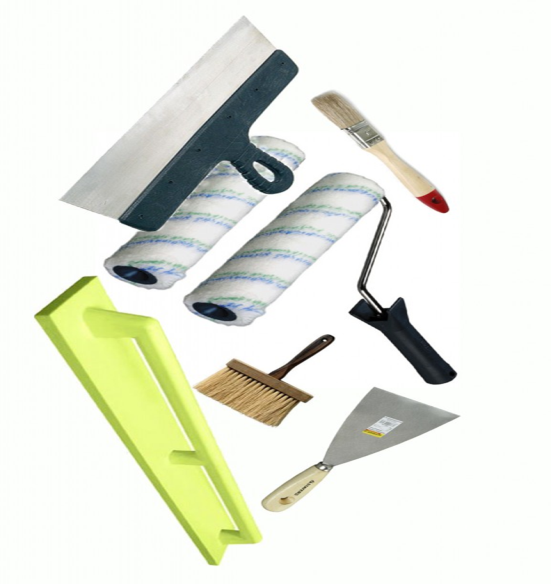          Рисунок 7 «Учитель»                                             Рисунок 8 «Строитель»Приложение 5Профессия – специальность - должностьРаспределить по столбикам: Врач, заведующий, бухгалтер, директор, продавец, губернатор, строитель, президент, шахтер, завуч, бригадир, летчик.Эталон – правильный ответПриложение 6Физкультминутка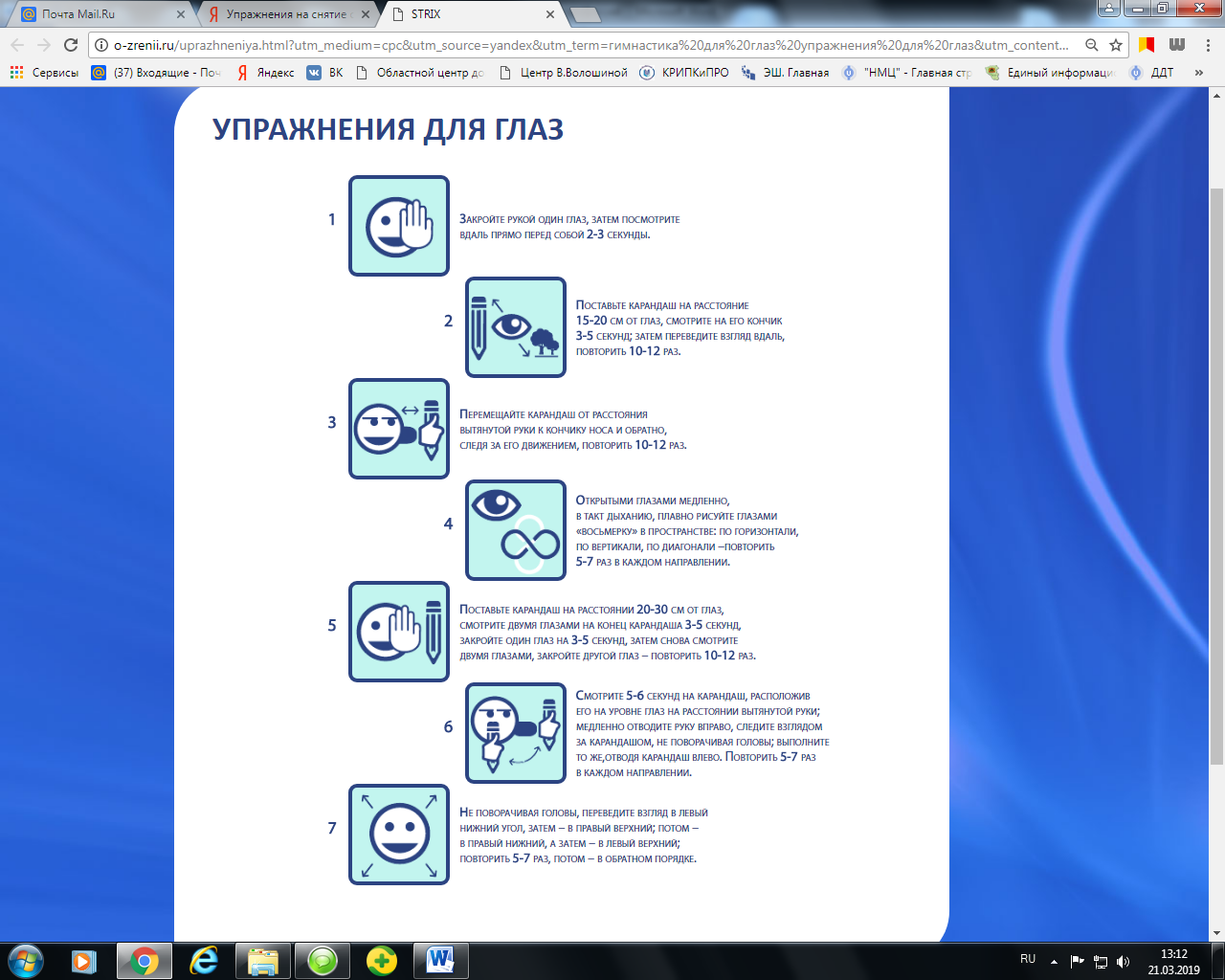 Приложение 7Сгруппируйте названия профессий, связанные с умственным и физическим трудом.Вариант 1Металлург, журналист, шахтер, учитель, крановщик, экономист, дворник, сметчик, строитель, менеджер, электрик, аналитик, археолог, повар.Вариант 2Токарь, писатель, строитель, бухгалтер, учитель, экскурсовод, фермер, актер, библиотекарь, водитель, портной, сапожник, спасатель, врачПриложение 8Профессиональные качестваПриложение 9По перечисленным качествам угадайте профессиюСписок литературы:Беспалько В.П. Слагаемые педагогической технологии. [Текст] / В.П. Беспалько – М.: Педагогика, 1989. – 190с.Буйлова Л.Н. Учебное занятие в учреждении дополнительного образования. – М.: ЦДЮТ «Бибирево», 2001.Востребованность на рынке трудаДоходностьТребования к физическим способностям, здоровью (космонавт, водолаз)Нервно-эмоциональная напряженность (милиционер, учитель, МЧС, шахтер)Образованность (врач, учитель, психолог, ученый)Возможность проявить творчество (художник, поэт, танцор, дизайнер, парикмахер, портной)Положительное влияние на семейную жизньОбщение в труде (работа в коллективе или индивидуальная работа)Возможность карьерного роста (важно или не важно)профессияспециальностьдолжностьврач		бухгалтерзаведующий	продавецкондитердиректоручительзавучгубернаторводительокулистпрезидентПрофессии, связанные с умственным трудомПрофессии физического труда1 вариантжурналист, учитель, экономист, сметчик, менеджер, аналитик, археолог, Металлург, шахтер, крановщик, дворник, строитель, электрик, повар.2 вариантПисатель, бухгалтер, учитель, экскурсовод, актер, библиотекарь, врачТокарь, строитель, фермер, водитель, портной, сапожник, спасатель.ВРАЧУЧИТЕЛЬЮРИСТЭКОНОМИСТГуманностьЛюбовь к детямЧестностьТерпениеТактичностьГуманностьПорядочностьСобранностьИнтуицияОбразованностьЭрудированностьИнформированностьОтветственностьТерпениеЗнание законовКоммуникабельностьТочностьНаходчивостьНепредвзятостьТочностьСобранностьСамосовершенствованиеИнформированностьОбразованностьСила волиЭрудированностьТактичностьНаходчивостьИнформированностьИнтуицияОтветственностьТактичностьОбразованностьВоспитанностьСобранностьИнтуицияЖизнерадостностьИнформированностьКоммуникабельностьОтветственностьМилосердиеКоммуникабельностьИнтуицияПорядочностьУмМилосердиеУмение оперировать цифрами, информациейФизическая подготовкаФизическая подготовкаДисциплинаСмелостьРешительностьЗнание психологииНаходчивостьНаходчивостьСамосовершенствованиеВыдержкаСобранностьСамосовершенствованиеОтветственностьСобранностьОтвагаРешительностьПатриотизмВоображениеЗнание техники и оружияАртистичность(ВОЕННЫЕ СПЕЦИАЛЬНОСТИ)(КЛОУН)